Obrazac broj 2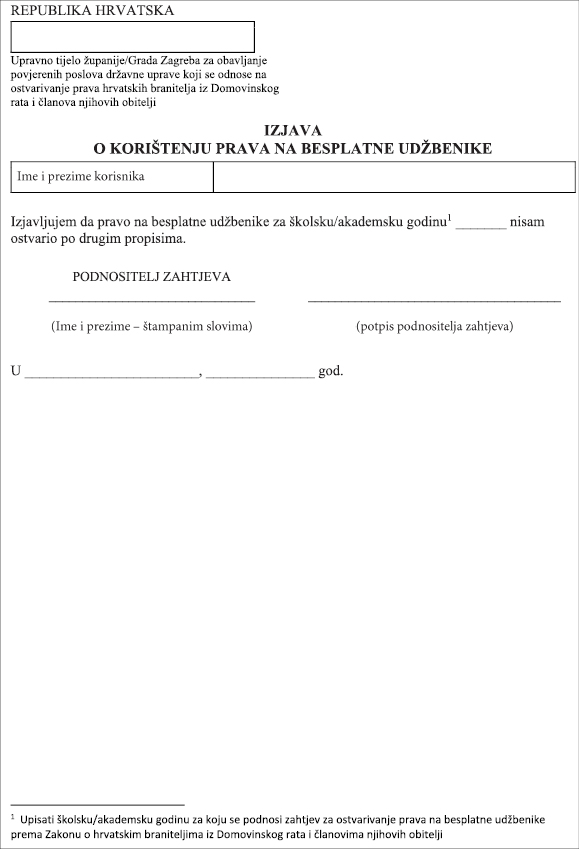 